Lecture.８ 社会問題を解決するビジネスを学ぶ ②病床からの社会参画を分身ロボットで支援 を受講して、以下の問いについて考えてみよう。（１）キミ自身の強みを思いつくだけたくさんあげてみよう。キミが“弱み”“苦手”と思っていることも、ひっくり返すとそれは強みに代わるよ。　MEMO	ワークシート８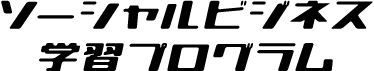 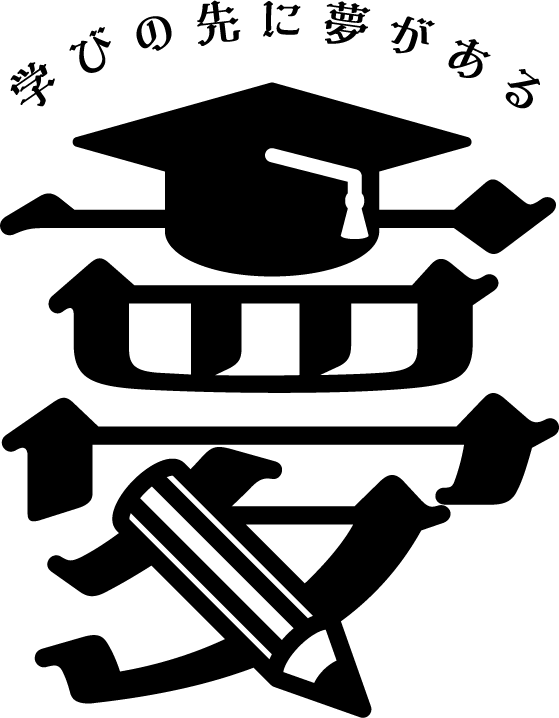 高校名クラス出席番号名前